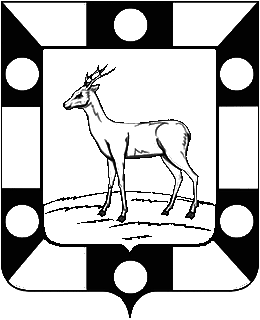 Собрание Представителей городского поселения Петра Дубрава  муниципального района Волжский Самарской области                        Четвертого созываРЕШЕНИЕ  06.05.2022г.                                                                                                  № 100                 О внесении изменений в Правила землепользования и застройки городского поселения Петра Дубрава муниципального района Волжский                     Самарской области.В соответствии со статьей 33 Градостроительного кодекса Российской Федерации, пунктом 20 части 1 статьи 14 Федерального закона от 06.10.2003 № 131-ФЗ «Об общих принципах организации местного самоуправления в Российской Федерации», с учетом заключения о результатах публичных слушаний по проекту изменений в Правила землепользования и застройки городского поселения Петра Дубрава муниципального района Волжский Самарской области от 20.04.2022, Собрание представителей городского поселения Петра Дубрава муниципального района Волжский Самарской области РЕШИЛО:1. Внести следующие изменения в Правила землепользования и застройки городского поселения Петра Дубрава муниципального района Волжский Самарской области, утвержденные Собранием представителей городского поселения Петра Дубрава муниципального района Волжский Самарской области от 24.12.2013 № 122 (далее – Правила): - в статье 58 Правил «Предельные (минимальные и (или) максимальные) размеры земельных участков и предельные параметры разрешенного строительства, реконструкции объектов капитального строительства в жилой,  общественно-деловой и рекреационной зоне» предельный параметр «Максимальная площадь земельного участка для среднеэтажной жилой застройки, кв.м» код ВРИ 2.5 в зоне Ж3 «Зона застройки среднеэтажными жилыми домами» 1200 кв.м. изменить на 10000 кв.м.;- подпункт 2 пункта 3 статьи 65 Правил изложить в следующей редакции: "размещение кладбищ, скотомогильников, мест захоронения отходов производства и потребления, химических, взрывчатых, токсичных, отравляющих и ядовитых веществ, пунктов захоронения радиоактивных отходов, а также загрязнение территории загрязняющими веществами, предельно допустимые концентрации которых в водах водных объектов рыбохозяйственного значения не установлены".2. Опубликовать настоящее решение в печатном средстве информации городского поселения Петра Дубрава «Голос Дубравы» и разместить на официальном сайте Администрации городского поселения Петра Дубрава в течение десяти дней со дня принятия.3. Настоящее решение вступает в силу со дня его официального опубликования. Председатель Собрания                                                                             представителей городского                                                                               поселения Петра Дубрава                                                         Л.Н. ЛарюшинаГлава городского поселения                                                                                         Петра Дубрава                                                                     В.А. Крашенинников